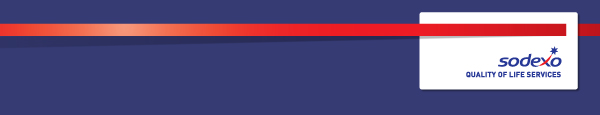 Function:  WarehouseWarehousePosition:  Multi Trained OperativeMulti Trained OperativeContract Days:Monday - FridayMonday - FridayContract Hours:38 hours per week£12.06 - £15.74 plus travel allowance (Dependent Upon Location)38 hours per week£12.06 - £15.74 plus travel allowance (Dependent Upon Location)Hours of work:08.00 – 16.30 Mon, 08.00 – 16.00 Tues - Fri08.00 – 16.30 Mon, 08.00 – 16.00 Tues - FriImmediate manager Warehouse SupervisorWarehouse SupervisorPosition location:Phillips 66 Humber RefineryPhillips 66 Humber Refinery1.  Purpose of the Job – State concisely the aim of the job.  1.  Purpose of the Job – State concisely the aim of the job.  1.  Purpose of the Job – State concisely the aim of the job.  1.  Purpose of the Job – State concisely the aim of the job.  To assist in the day-to-day operation of the Warehouse ensuring all aspects of store keeping and Tool Store operation are conducted safely and in a timely manner.  Carrying out daily activities as instructed by the Warehouse Supervisor, including but not limited to, inventory control, receipting, locating, work packing, counting & issuing form Warehouse and Tool Store.Basic tasks include, but are not limited to:Take reasonable care of both your own health & safety and that of others, ensuring all company safety & quality systems are followed at all times and report any incidents or suggestions to your line manager.To work as part of the larger warehouse team to provide faultless customer service, excellent general housekeeping and a collaborative team environment.Picking customer ordersLoading & unloading of vehicles Dispatching goods for repair/overhaulCarrying out audit of inventoryTo assist in the day-to-day operation of the Warehouse ensuring all aspects of store keeping and Tool Store operation are conducted safely and in a timely manner.  Carrying out daily activities as instructed by the Warehouse Supervisor, including but not limited to, inventory control, receipting, locating, work packing, counting & issuing form Warehouse and Tool Store.Basic tasks include, but are not limited to:Take reasonable care of both your own health & safety and that of others, ensuring all company safety & quality systems are followed at all times and report any incidents or suggestions to your line manager.To work as part of the larger warehouse team to provide faultless customer service, excellent general housekeeping and a collaborative team environment.Picking customer ordersLoading & unloading of vehicles Dispatching goods for repair/overhaulCarrying out audit of inventoryTo assist in the day-to-day operation of the Warehouse ensuring all aspects of store keeping and Tool Store operation are conducted safely and in a timely manner.  Carrying out daily activities as instructed by the Warehouse Supervisor, including but not limited to, inventory control, receipting, locating, work packing, counting & issuing form Warehouse and Tool Store.Basic tasks include, but are not limited to:Take reasonable care of both your own health & safety and that of others, ensuring all company safety & quality systems are followed at all times and report any incidents or suggestions to your line manager.To work as part of the larger warehouse team to provide faultless customer service, excellent general housekeeping and a collaborative team environment.Picking customer ordersLoading & unloading of vehicles Dispatching goods for repair/overhaulCarrying out audit of inventoryTo assist in the day-to-day operation of the Warehouse ensuring all aspects of store keeping and Tool Store operation are conducted safely and in a timely manner.  Carrying out daily activities as instructed by the Warehouse Supervisor, including but not limited to, inventory control, receipting, locating, work packing, counting & issuing form Warehouse and Tool Store.Basic tasks include, but are not limited to:Take reasonable care of both your own health & safety and that of others, ensuring all company safety & quality systems are followed at all times and report any incidents or suggestions to your line manager.To work as part of the larger warehouse team to provide faultless customer service, excellent general housekeeping and a collaborative team environment.Picking customer ordersLoading & unloading of vehicles Dispatching goods for repair/overhaulCarrying out audit of inventory2. 	Organisation chart – Indicate schematically the position of the job within the organisation. It is sufficient to indicate one hierarchical level above (including possible functional boss) and, if applicable, one below the position. In the horizontal direction, the other jobs reporting to the same superior should be indicated.2. 	Organisation chart – Indicate schematically the position of the job within the organisation. It is sufficient to indicate one hierarchical level above (including possible functional boss) and, if applicable, one below the position. In the horizontal direction, the other jobs reporting to the same superior should be indicated.2. 	Organisation chart – Indicate schematically the position of the job within the organisation. It is sufficient to indicate one hierarchical level above (including possible functional boss) and, if applicable, one below the position. In the horizontal direction, the other jobs reporting to the same superior should be indicated.2. 	Organisation chart – Indicate schematically the position of the job within the organisation. It is sufficient to indicate one hierarchical level above (including possible functional boss) and, if applicable, one below the position. In the horizontal direction, the other jobs reporting to the same superior should be indicated.3.  Main assignments – Indicate the main activities / duties to be conducted in the job.Internal and external issues from stock, including the timely picking of material reservations for collection updating the SAP Staging Tool for all applicable transactions.Unpacking, checking, posting and locating of receipts, including raising of Purchase Order discrepancies in a timely manner and in accordance with P66 procedures.Operate the Kardex storage media, locating, withdrawing etc.  Be able to resolve issues with faults and maintenance of stock records within the Kardex software.Operate the specialist handling equipment that is used within the warehouse including; Counterbalance, Aisle-master, Reach Truck & Rough Terrain Forklifts.Responsible for all materials requiring quality inspection ensuring 100% compliance of P66 procedure.Process all Work Pack requests in accordance with current policy or as directed by the Warehouse Supervisor.  Ensure that these are correctly located, staged and accounted for.Unloading of delivery vehicles, including chemicals at the chemicals storage yard and oils & lubricants at their respective storage area.Arranging transportation for tools and materials requiring onward shipment form the Refinery as and when required.Ensure that all area are maintained to an excellent standard of housekeeping, making sure all items are labeled and stored in a clean and tidy condition.Ensuring all items received in the Warehouse are accounted for and signed out by the collecting party.Maintaining the customer issuing hatch at all times during the normal working day, responding to customers in a timely & professional manner.Processing Goods Receipt documentation received from Procurement and off site customers as required ensuring relevant paperwork is in place.Maintaining all documentation such as test certification where applicable for both tools and materials.Restocking of the various vending machines around site as and when directed by the Warehouse Supervisor.Issuing and receiving of tools, using the Tool Hound software, ensuring that the requester has the correct permission to receive the item and has the correct documentation.Replenishing of tool store items as and when required, using SAPLiaising with third parties, in the repair and overhaul of tool store itemsFilling the lubricators with oil to ensure tools are fit for service.Responsible for ensuring bicycles are sent away for repair/service and that the records are maintained.Resolve any iPay discrepancies in SAPCarry out Audit/Stocktaking of all materials as directed by the Warehouse Supervisor.7.  Person Specification – Indicate the skills, knowledge and experience that the job holder should require to conduct the role effectivelyCustomer focused exemplary work ethic and attitudeExcellent SAP knowledge and experienceGood knowledge of materials, metallurgy, equipment and componentsUnderstanding of stock preservationGood communication skills both written and oralBe able to balance long/short term prioritiesFlexibility – responsive to changing needsAble to work effectively both individually and as part of a teamAccepts ownership, is accountable and delivers on commitmentsInnovative & responsiveComputer literate, experienced in Microsoft Office – Excel, Word etcFull Driving LicenceKnowledge of SAP